ДЕПАРТАМЕНТ СОЦИАЛЬНОГО РАЗВИТИЯ
ХАНТЫ-МАНСИЙСКОГО АВТОНОМНОГО ОКРУГА-ЮГРЫ
(ДЕПСОЦРАЗВИТИЯ ЮГРЫ)УПРАВЛЕНИЕ СОЦИАЛЬНОЙ ЗАЩИТЫ НАСЕЛЕНИЯ
по г. ЛАНГЕПАСУ и г. ПОКАЧИПРИКАЗ"28" апреля 2017 г.	№ _51_    г. Лангепас Об организации работы по социальному сопровождениюВо исполнение приказов Департамента социального развития Ханты- Мансийского автономного округа - Югры от 31.07.2015 № 537-р «Об организации работы по социальному сопровождению», от 21.06.2016 № 422-р «Об утверждении и внедрении модельной программы социального сопровождения семей с детьми»ПРИКАЗЫВАЮ:1.Утвердить:состав межведомственной рабочей группы по вопросам оказания содействия в предоставлении медицинской, психологической, педагогической, юридической, социальной помощи, не относящейся к социальным услугам (социальное сопровождение) по г.Лангепасу, согласно приложению 1;состав межведомственной рабочей группы по вопросам оказания содействия в предоставлении медицинской, психологической, педагогической, юридической, социальной помощи, не относящейся к социальным услугам (социальное сопровождение) по г.Покачи, согласно приложению 2.22.Назначить ответственными лицами за организацию работы по социальному сопровождению:-ведущего специалиста отдела реализации социальных программ Абусаитову Ю.Р. (на период отсутствия - главного специалиста отдела реализации социальных программ Мишунину О.Н.).3.Ответственным лицам:3.1.обеспечить контроль за организацией работы и выполнением мероприятий по социальному сопровождению граждан, признанных нуждающимися в социальном обслуживании;представлять ежемесячно в срок до 8 числа месяца, следующего за отчетным периодом в отдел организации социального обслуживания граждан пожилого возраста и инвалидов управления социального обслуживания населения Депсоцразвития Югры, отдел организации социального обслуживания семьи и детей управления социального обслуживания населения Депсоцразвития Югры отчет по форме, утвержденной подпунктом 1.2. приказа Депсоцразвития Югры от 31.07.2015	№ 537-р «Об организации работы по социальному сопровождению». Директору	БУ «Реабилитационный центр «Анастасия» С.Н.Пресняковой, директору БУ «Комплексный центр социального обслуживания населения «Виктория» А.А.Гараевой:4.1 .назначить ответственных специалистов за организацию работы по социальному сопровождению;4.2.обеспечить реализацию социального сопровождения семей с детьми, граждан пожилого возраста и инвалидов.Считать утратившим силу приказ Управления от 05.10.2016 № 149 «Об организации работы по социальному сопровождению».3Контроль за исполнением приказа возложить на заместителяначальника управления - начальника отдела реализации социальныхпрограмм Г.Г.Менченя.Начальник УправленияV6;И.И. Дробова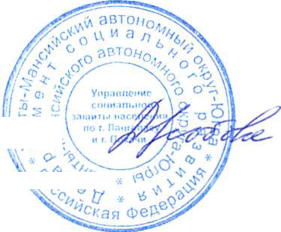 5Приложение 1 к приказу от 28.04.2017 № 51Состав межведомственной рабочей группы по вопросам оказания содействия
в предоставлении медицинской, психологической, педагогической,
юридической, социальной помощи, не относящейся к социальным услугам(социальное сопровождение)
г.Лангепас6заведующий	отделением	Быстровапсихолого-педагогической помощи         Эвелина Николаевна БУ «Реабилитационный центр «Анастасия»представитель отдела по работе с социальными категориями и малочисленными народами Севера администрации г.Лангепасапредставительобразованияполитикиг.ЛангепасаДепартамента и молодежной администрациипредставитель БУ «Лангепасская городская больница»по согласованиюпо согласованиюпо согласованиюпредставитель КУ «Лангепасский	по согласованиюцентр занятости населения»7Приложение 2 к приказу от 28.04.2017 № 51Состав межведомственной рабочей группы по вопросам оказания содействия
в предоставлении медицинской, психологической, педагогической,
юридической, социальной помощи, не относящейся к социальным услугам(социальное сопровождение)
г.Покачи8представитель управления по социальным	вопросамадминистрации г.Покачипредставитель КУ «Покачевский центр занятости населения»представитель БУ «Покачевская городская больница»по согласованиюпо согласованиюпо согласованиюРуководительрабочейгруппы:Начальник УправленияДробова Ирина ИвановнаЗаместительруководителярабочейгруппы:заместитель начальника управления -начальник отдела реализации социальных программМенченя Галина                      ГригорьевнаСекретарьрабочейгруппыспециалист по социальной работе консультативного отделения БУ «Комплексный центр социального обслуживания населения «Виктория» (в период отсутствия - по согласованию)Шалахина Марина АнатольевнаЧлены рабочей группы:главный специалист отдела реализации социальных программМишунина Ольга Николаевнаведущий специалист отдела реализации социальных программАбусаитова Юлия Рашатовназаместитель директора БУ «Комплексный центр социального обслуживания населения «Виктория»Гафулина Марина Витальевназаместитель директора БУ «Реабилитационный центр «Анастасия»Яринская Светлана ИвановнаРуководительрабочейгруппы:Начальник УправленияДробова Ирина ИвановнаЗаместительруководителярабочейгруппы:заместитель начальника управления -начальник отдела реализации социальных программМенченя Г алина Г ригорьевнаСекретарьрабочейгруппыспециалист по социальной работе социально-реабилитационного отделения для граждан пожилого возраста и инвалидов БУ «Комплексный центр социального обслуживания населения «Виктория» филиал в г.Покачи (в период отсутствия - по согласованию)Г аджиева Равганият ДерметхановнаЧлены рабочей группы:главный специалист отдела реализации социальных программМишунина Ольга Николаевнаведущий специалист отдела реализации социальных программАбусаитова Юлия Рашатовназаведующий филиалом БУ «Комплексный центр социального обслуживания населения «Виктория»МаздорЕкатерина Михайловна